Dječji vrtić Sveti Križ Začretje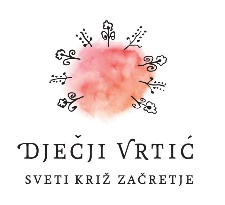 Trg Julija Lembergera 7                                                  49223 Sveti Križ ZačretjeTel.: 049/521-034                                                                                                    Šifra: ________________ZAHTJEV za upis djeteta u Dječji vrtić Sveti Križ Začretjerodni list ili izvadak iz matice rođenih ili preslika osobne iskaznice djetetauvjerenje MUP-a o mjestu prebivališta djeteta (ne starije od 6 mjeseci) ili preslika osobne iskaznice djetetadokaz o prebivalištu roditelja: uvjerenje o mjestu prebivališta (ne starije od 6 mjeseci) ili preslika osobnih iskaznica roditeljaza dijete roditelja invalida Domovinskog rata: rješenje o statusu invalida Domovinskog rataza dijete zaposlenih roditelja: potvrda poslodavaca o zaposlenju roditelja, ispis staža mirovinskog osiguranja ili preslika prijave na HZMO (ne starije od 6 mjeseci)za dijete samohranog  roditelja, dokazi o samohranosti: rodni list, smrtni list za preminulog roditelja ili potvrda o nestanku drugog roditelja ili rješenje Centra za socijalnu skrb za dijete u udomiteljskoj obitelji, bez roditelja ili bez odgovarajuće roditeljske skrbi: rješenje odnosno potvrda Centra za socijalnu skrb da je dijete u udomiteljskoj obitelji, bez roditelja ili bez odgovarajuće roditeljske skrbiza dijete iz obitelji s troje ili više  djece: za svako dijete rodni list ili izvadak iz matice rođenih ili potvrda o podacima o rođenju djetetaza dijete  u godini prije polaska u osnovnu školu - rodni list ili izvadak iz matice rođenih ili potvrda o podacima o rođenju djetetaza dijete roditelja koji primaju doplatak za djecu: rješenje o pravu na doplatak za djecuza dijete s teškoćama u razvoju: nalaz i mišljenje tijela vještačenja ili rješenje Centra za socijalnu skrb o postojanju teškoće u razvoju djetetapotvrda o sufinanciranju redovitog predškolskog programa (ukoliko je roditelj s područja druge jedinice lokalne samouprave)Izjave zaprimljene nakon roka i nepotpune prijave neće se razmatrati. Predajom Zahtjeva dijete nije upisano u dječji vrtić! Dječji vrtić zadržava pravo rasporeda djeteta u skupine. Izjavljujem i vlastoručnim potpisom potvrđujem da su podaci navedeni u ovom zahtjevu i priloženoj dokumentaciji točni te da ih vrtić ima pravo provjeravati, obrađivati, čuvati i koristiti u skladu sa Zakonom o zaštiti osobnih podataka i drugim važećim propisima, a u svrhu sklapanja i izvršenja ugovora o ostvarivanju odgovarajućeg programa predškolskog odgoja djeteta u vrtiću.Također, svojim potpisom i predajom Zahtjeva preuzimam ŠIFRU kao dokaz prijave na Natječaj za upis djece u pedagošku godinu 2022./2023.U Svetom Križu Začretju, _________ 2022.godine              Potpis majke:_________________________Potpis oca:_________________________PODACI O DJETETUPODACI O DJETETUPODACI O DJETETUPODACI O DJETETUPODACI O DJETETUIME  DJETETAPREZIME DJETETASPOL:  M  /  ŽSPOL:  M  /  ŽSPOL:  M  /  ŽSPOL:  M  /  ŽSPOL:  M  /  ŽDATUM ROĐENJAMJESTO ROĐENJAOIBADRESA STANOVANJA:ADRESA STANOVANJA:ADRESA STANOVANJA:GRAD/OPĆINA:GRAD/OPĆINA:Je li dijete već boravilo u predškolskoj ustanovi:  DA  /  NE  Ako da, u kojoj?______________________Je li dijete već boravilo u predškolskoj ustanovi:  DA  /  NE  Ako da, u kojoj?______________________Je li dijete već boravilo u predškolskoj ustanovi:  DA  /  NE  Ako da, u kojoj?______________________Je li dijete već boravilo u predškolskoj ustanovi:  DA  /  NE  Ako da, u kojoj?______________________Je li dijete već boravilo u predškolskoj ustanovi:  DA  /  NE  Ako da, u kojoj?______________________Dnevno vrijeme boravka djeteta u vrtiću: od __________________ do _______________ sati.Dnevno vrijeme boravka djeteta u vrtiću: od __________________ do _______________ sati.Dnevno vrijeme boravka djeteta u vrtiću: od __________________ do _______________ sati.Dnevno vrijeme boravka djeteta u vrtiću: od __________________ do _______________ sati.Dnevno vrijeme boravka djeteta u vrtiću: od __________________ do _______________ sati.Ima li dijete brata / sestru koji su već upisani u  dječji vrtić?    DA  /   NEIma li dijete brata / sestru koji su već upisani u  dječji vrtić?    DA  /   NEIma li dijete brata / sestru koji su već upisani u  dječji vrtić?    DA  /   NEIma li dijete brata / sestru koji su već upisani u  dječji vrtić?    DA  /   NEIma li dijete brata / sestru koji su već upisani u  dječji vrtić?    DA  /   NERAZVOJNI STATUS DJETETA (molimo zaokružiti A, B,C ILI D)RAZVOJNI STATUS DJETETA (molimo zaokružiti A, B,C ILI D)RAZVOJNI STATUS DJETETA (molimo zaokružiti A, B,C ILI D)RAZVOJNI STATUS DJETETA (molimo zaokružiti A, B,C ILI D)RAZVOJNI STATUS DJETETA (molimo zaokružiti A, B,C ILI D)   A) UREDNA RAZVOJNA LINIJA   A) UREDNA RAZVOJNA LINIJA   A) UREDNA RAZVOJNA LINIJA   A) UREDNA RAZVOJNA LINIJA   A) UREDNA RAZVOJNA LINIJAB) DIJETE S TEŠKOĆAMA U RAZVOJU        Vrste teškoća (zaokružiti, moguće više odabira)oštećenja vidaoštećenja sluha poremećaji govorno – glasovne komunikacije i specifične teškoće u učenjutjelesni invaliditetintelektualne teškoće (sindromi…)poremećaji u ponašanju uvjetovani organskim faktorima, ADHDporemećaj socijalne komunikacije; poremećaj iz autističnog spektra; autizam postojanje više vrsta i stupnjeva teškoća u psihofizičkom razvoju      Dijagnostički postupak za utvrđivanje teškoća (zaokružiti)           a)	vještačenjem stručnog povjerenstva socijalne skrbi _______________________ god.           b)	nalazom i mišljenjem specijalizirane ustanove ______________________________.           c)	nalazom i mišljenjem ostalih stručnjaka  __________________________________ .      Rehabilitacijski postupak : je li  dijete u tretmanu?    DA   /   NE   (zaokružiti)      Ustanove i vrste tretmana: _____________________________________________________.B) DIJETE S TEŠKOĆAMA U RAZVOJU        Vrste teškoća (zaokružiti, moguće više odabira)oštećenja vidaoštećenja sluha poremećaji govorno – glasovne komunikacije i specifične teškoće u učenjutjelesni invaliditetintelektualne teškoće (sindromi…)poremećaji u ponašanju uvjetovani organskim faktorima, ADHDporemećaj socijalne komunikacije; poremećaj iz autističnog spektra; autizam postojanje više vrsta i stupnjeva teškoća u psihofizičkom razvoju      Dijagnostički postupak za utvrđivanje teškoća (zaokružiti)           a)	vještačenjem stručnog povjerenstva socijalne skrbi _______________________ god.           b)	nalazom i mišljenjem specijalizirane ustanove ______________________________.           c)	nalazom i mišljenjem ostalih stručnjaka  __________________________________ .      Rehabilitacijski postupak : je li  dijete u tretmanu?    DA   /   NE   (zaokružiti)      Ustanove i vrste tretmana: _____________________________________________________.B) DIJETE S TEŠKOĆAMA U RAZVOJU        Vrste teškoća (zaokružiti, moguće više odabira)oštećenja vidaoštećenja sluha poremećaji govorno – glasovne komunikacije i specifične teškoće u učenjutjelesni invaliditetintelektualne teškoće (sindromi…)poremećaji u ponašanju uvjetovani organskim faktorima, ADHDporemećaj socijalne komunikacije; poremećaj iz autističnog spektra; autizam postojanje više vrsta i stupnjeva teškoća u psihofizičkom razvoju      Dijagnostički postupak za utvrđivanje teškoća (zaokružiti)           a)	vještačenjem stručnog povjerenstva socijalne skrbi _______________________ god.           b)	nalazom i mišljenjem specijalizirane ustanove ______________________________.           c)	nalazom i mišljenjem ostalih stručnjaka  __________________________________ .      Rehabilitacijski postupak : je li  dijete u tretmanu?    DA   /   NE   (zaokružiti)      Ustanove i vrste tretmana: _____________________________________________________.B) DIJETE S TEŠKOĆAMA U RAZVOJU        Vrste teškoća (zaokružiti, moguće više odabira)oštećenja vidaoštećenja sluha poremećaji govorno – glasovne komunikacije i specifične teškoće u učenjutjelesni invaliditetintelektualne teškoće (sindromi…)poremećaji u ponašanju uvjetovani organskim faktorima, ADHDporemećaj socijalne komunikacije; poremećaj iz autističnog spektra; autizam postojanje više vrsta i stupnjeva teškoća u psihofizičkom razvoju      Dijagnostički postupak za utvrđivanje teškoća (zaokružiti)           a)	vještačenjem stručnog povjerenstva socijalne skrbi _______________________ god.           b)	nalazom i mišljenjem specijalizirane ustanove ______________________________.           c)	nalazom i mišljenjem ostalih stručnjaka  __________________________________ .      Rehabilitacijski postupak : je li  dijete u tretmanu?    DA   /   NE   (zaokružiti)      Ustanove i vrste tretmana: _____________________________________________________.B) DIJETE S TEŠKOĆAMA U RAZVOJU        Vrste teškoća (zaokružiti, moguće više odabira)oštećenja vidaoštećenja sluha poremećaji govorno – glasovne komunikacije i specifične teškoće u učenjutjelesni invaliditetintelektualne teškoće (sindromi…)poremećaji u ponašanju uvjetovani organskim faktorima, ADHDporemećaj socijalne komunikacije; poremećaj iz autističnog spektra; autizam postojanje više vrsta i stupnjeva teškoća u psihofizičkom razvoju      Dijagnostički postupak za utvrđivanje teškoća (zaokružiti)           a)	vještačenjem stručnog povjerenstva socijalne skrbi _______________________ god.           b)	nalazom i mišljenjem specijalizirane ustanove ______________________________.           c)	nalazom i mišljenjem ostalih stručnjaka  __________________________________ .      Rehabilitacijski postupak : je li  dijete u tretmanu?    DA   /   NE   (zaokružiti)      Ustanove i vrste tretmana: _____________________________________________________.C) DRUGE SPECIFIČNE RAZVOJNE POSEBNE POTREBE DJETETA - poremećaji s prkošenjem i suprotstavljanjem, poremećaj ophođenja, anksiozni poremećaj, depresivna stanja, tikovi, noćne more ili strahovi, fobije, neadekvatna privrženost, proživljeno traumatsko iskustvo, povučenost, sramežljivost, ispadi bijesa, agresija i drugo (navedite koje):_________________________________________________________________________________.C) DRUGE SPECIFIČNE RAZVOJNE POSEBNE POTREBE DJETETA - poremećaji s prkošenjem i suprotstavljanjem, poremećaj ophođenja, anksiozni poremećaj, depresivna stanja, tikovi, noćne more ili strahovi, fobije, neadekvatna privrženost, proživljeno traumatsko iskustvo, povučenost, sramežljivost, ispadi bijesa, agresija i drugo (navedite koje):_________________________________________________________________________________.C) DRUGE SPECIFIČNE RAZVOJNE POSEBNE POTREBE DJETETA - poremećaji s prkošenjem i suprotstavljanjem, poremećaj ophođenja, anksiozni poremećaj, depresivna stanja, tikovi, noćne more ili strahovi, fobije, neadekvatna privrženost, proživljeno traumatsko iskustvo, povučenost, sramežljivost, ispadi bijesa, agresija i drugo (navedite koje):_________________________________________________________________________________.C) DRUGE SPECIFIČNE RAZVOJNE POSEBNE POTREBE DJETETA - poremećaji s prkošenjem i suprotstavljanjem, poremećaj ophođenja, anksiozni poremećaj, depresivna stanja, tikovi, noćne more ili strahovi, fobije, neadekvatna privrženost, proživljeno traumatsko iskustvo, povučenost, sramežljivost, ispadi bijesa, agresija i drugo (navedite koje):_________________________________________________________________________________.C) DRUGE SPECIFIČNE RAZVOJNE POSEBNE POTREBE DJETETA - poremećaji s prkošenjem i suprotstavljanjem, poremećaj ophođenja, anksiozni poremećaj, depresivna stanja, tikovi, noćne more ili strahovi, fobije, neadekvatna privrženost, proživljeno traumatsko iskustvo, povučenost, sramežljivost, ispadi bijesa, agresija i drugo (navedite koje):_________________________________________________________________________________.D) POSEBNE ZDRAVSTVENE POTREBE DJETETA - alergije, posebna prehrana, kronična oboljenja, epy, astma, febrilne konvulzije i drugo (navedite koje):_________________________________________________________________________________.D) POSEBNE ZDRAVSTVENE POTREBE DJETETA - alergije, posebna prehrana, kronična oboljenja, epy, astma, febrilne konvulzije i drugo (navedite koje):_________________________________________________________________________________.D) POSEBNE ZDRAVSTVENE POTREBE DJETETA - alergije, posebna prehrana, kronična oboljenja, epy, astma, febrilne konvulzije i drugo (navedite koje):_________________________________________________________________________________.D) POSEBNE ZDRAVSTVENE POTREBE DJETETA - alergije, posebna prehrana, kronična oboljenja, epy, astma, febrilne konvulzije i drugo (navedite koje):_________________________________________________________________________________.D) POSEBNE ZDRAVSTVENE POTREBE DJETETA - alergije, posebna prehrana, kronična oboljenja, epy, astma, febrilne konvulzije i drugo (navedite koje):_________________________________________________________________________________.PODACI O RODITELJIMA/ SKRBNICIMAPODACI O RODITELJIMA/ SKRBNICIMAPODACI O RODITELJIMA/ SKRBNICIMAPODACI O RODITELJIMA/ SKRBNICIMAPODACI O RODITELJIMA/ SKRBNICIMAPODACI O RODITELJIMA/ SKRBNICIMAMAJKAMAJKAOTACOTACIME  I PREZIMEIME  I PREZIMEDATUM ROĐENJADATUM ROĐENJAOIBOIBADRESA STANOVANJAADRESA STANOVANJAPRIJAVLJENO PREBIVALŠTEPRIJAVLJENO PREBIVALŠTEKONTAKT (tel., mob., e –mail)KONTAKT (tel., mob., e –mail)ZANIMANJE I STRUČNA SPREMAZANIMANJE I STRUČNA SPREMAZAPOSLEN (DA/NE, naziv i adresa poslodavca)ZAPOSLEN (DA/NE, naziv i adresa poslodavca)KONTAKT NA RADNOM MJESTU (tel., mob., e- mail)KONTAKT NA RADNOM MJESTU (tel., mob., e- mail)RADNO VRIJEMERADNO VRIJEMEPODACI O DJECI I OSTALIM ČLANOVIMA ZAJEDNIČKOG DOMAĆINSTVA (ime, prezime, datum rođenja, vrsta srodstva)PODACI O DJECI I OSTALIM ČLANOVIMA ZAJEDNIČKOG DOMAĆINSTVA (ime, prezime, datum rođenja, vrsta srodstva)PODACI O DJECI I OSTALIM ČLANOVIMA ZAJEDNIČKOG DOMAĆINSTVA (ime, prezime, datum rođenja, vrsta srodstva)PODACI O DJECI I OSTALIM ČLANOVIMA ZAJEDNIČKOG DOMAĆINSTVA (ime, prezime, datum rođenja, vrsta srodstva)PODACI O DJECI I OSTALIM ČLANOVIMA ZAJEDNIČKOG DOMAĆINSTVA (ime, prezime, datum rođenja, vrsta srodstva)PODACI O DJECI I OSTALIM ČLANOVIMA ZAJEDNIČKOG DOMAĆINSTVA (ime, prezime, datum rođenja, vrsta srodstva)1. 1. 1. 1. 1. 1. 2.2.2.2.2.2.3.3.3.3.3.3.4.4.4.4.4.4.5.5.5.5.5.5.6.6.6.6.6.6.PRILOZI ZAHTJEVU: